Supplementary Fig. 3. Forest plot of SVR rate of SOF/DCV regimen for the treatment of decompensated and compensated hepatitis C cirrhosis patients. The combined SVR of SOF/DCV regimen in the treatment of patients with compensated cirrhosis was significantly higher than that in the decompensated period: 95.3% (95% CI: 92.8–97.4) vs. 82.4% (95% CI: 78.2–86.2), p<0.0001. SOF, sofosbuvir; DCV, daclatasvir; RBV, ribavirin; SVR: sustained virologic response; DC, decompensated cirrhosis; CC, compensated cirrhosis.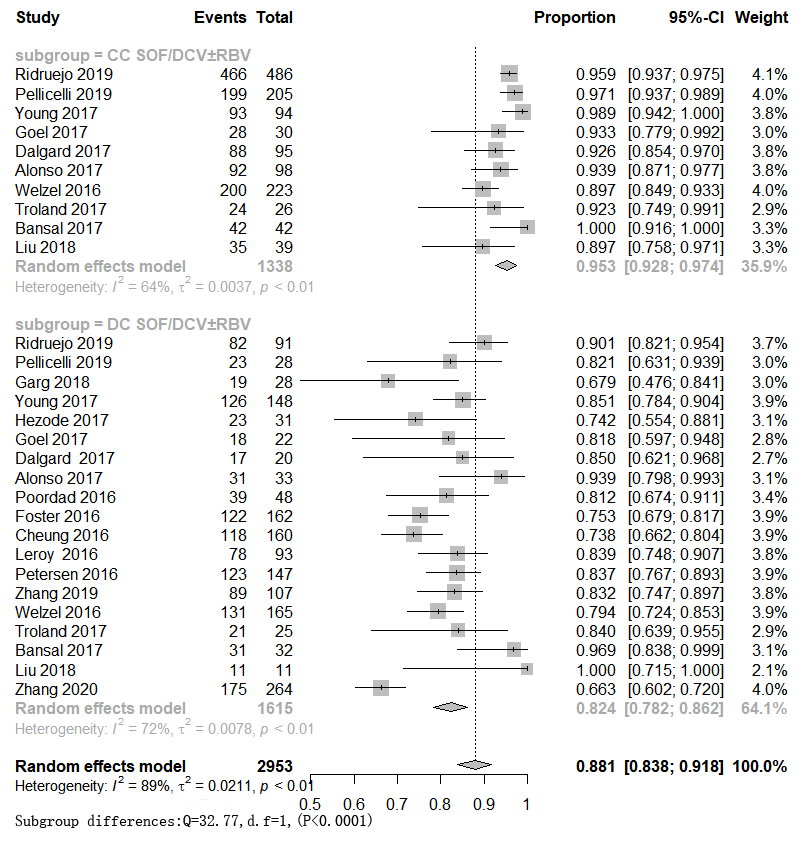 